Об утверждении порядка  расходования субсидии из областного бюджета бюджету Усть - Ницинского сельского поселения, на модернизацию государственных и муниципальных общедоступных библиотек Свердловской области в части комплектования книжных фондов, в 2022 году      В соответствии с Законами Свердловской области от 15 июля 2005 года               №  70-ОЗ «Об отдельных межбюджетных трансфертах, предоставляемых из областного бюджета и местных бюджетов в Свердловской области» и                              от  08 декабря 2021 года № 111-ОЗ «Об областном бюджете на 2022 год и плановый период 2023 и 2024 годов» ПОСТАНОВЛЯЕТ:1. Утвердить порядок  расходования субсидии из областного бюджета бюджету Усть - Ницинского сельского поселения,  на модернизацию государственных и муниципальных общедоступных библиотек Свердловской области в части комплектования книжных фондов, в 2022 году (прилагается).        2.  Настоящее постановление разместить на официальном сайте Усть – Ницинского сельского поселения в  информационно-телекоммуникационной сети «Интернет»: www.усть-ницинское.рф.3.  Контроль исполнения настоящего постановления оставляю за собой.Глава Усть-Ницинскогосельского поселения                                       	А.С. Лукин Приложение УТВЕРЖДЕНпостановлением администрацииУсть-Ницинского сельского поселенияот 15.03.2022 № 63                                                                                                                                                                                                                                                                                                                                                                                                                                                                                                                                                                                                                                                                                                                                                                                                                                                                                              Порядок  расходования субсидии из областного бюджета бюджету Усть -Ницинского сельского поселения,  на модернизацию государственных и муниципальных общедоступных библиотек Свердловской области в части комплектования книжных фондов, в 2022 году1. Настоящий Порядок определяет условия  расходования субсидии  из областного бюджета бюджету Усть - Ницинского сельского поселения, на модернизацию государственных и муниципальных общедоступных библиотек Свердловской области в части комплектования книжных фондов, в 2022 году.2. Главным распорядителем средств бюджета является Администрация Усть -Ницинского сельского поселения, по расходованию субсидии из областного бюджета бюджету Усть - Ницинского сельского поселения, на модернизацию государственных и муниципальных общедоступных библиотек Свердловской области в части комплектования книжных фондов, в 2022 году  (далее — Администрация).3.  Субсидия подлежит зачислению в доход  бюджета Усть - Ницинского   сельского поселения (далее -сельское поселение) по коду 920 202 25519 10 0000 150 «Субсидия бюджетам сельских поселений на поддержку отрасли культуры» и расходование средств осуществляется по разделу 0800 «Культура, кинематография», подразделу 0801 «Культура», по направлению расходов L5190 «Модернизация государственных и муниципальных общедоступных библиотек Свердловской области в части комплектования книжных фондов» виду расходов 612 «Субсидии бюджетным учреждениям на иные цели». 4.  Администрация Усть - Ницинского сельского поселения предоставляет в Министерство культуры отчеты и документацию, согласно заключенному соглашению. 5. Не использованный на 01 января текущего финансового года остаток субсидии подлежит возврату  в соответствии с требованиями, установленными Бюджетным кодексом Российской Федерации. 6. Средства, полученные из  областного бюджета  в форме субсидии, носят целевой характер и не могут быть использованы на иные цели.7. Нецелевое использование бюджетных средств, влечет применение мер ответственности, предусмотренных бюджетным, административным, уголовным законодательством.8. Финансовый контроль, за целевым использованием бюджетных средств осуществляется Администрацией Усть - Ницинского сельского поселения.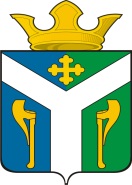 АДМИНИСТРАЦИЯ    УСТЬ – НИЦИНСКОГОСЕЛЬСКОГО ПОСЕЛЕНИЯПОСТАНОВЛЕНИЕ____________________________________________________________________15.03.2022 г.                                                                                                           № 63               с. Усть – Ницинское